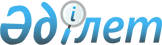 О формировании совместной исследовательской группы по изучению вопроса о целесообразности заключения соглашения о свободной торговле с Республикой ИндонезиейРаспоряжение Совета Евразийской экономической комиссии от 11 сентября 2020 года № 19.
      1. Считать целесообразным формирование совместной исследовательской группы по изучению вопроса о целесообразности заключения соглашения о свободной торговле с Республикой Индонезией (далее – совместная исследовательская группа).
      2. Просить государства – члены Евразийского экономического союза представить в Евразийскую экономическую комиссию кандидатуры для участия в работе совместной исследовательской группы.
      3. Коллегии Евразийской экономической комиссии сформировать в части представителей государств – членов Евразийского экономического союза и Евразийской экономической комиссии состав совместной исследовательской группы и проинформировать об этом Республику Индонезию.
      4. Настоящее распоряжение вступает в силу с даты его принятия.
					© 2012. РГП на ПХВ «Институт законодательства и правовой информации Республики Казахстан» Министерства юстиции Республики Казахстан
				
      Члены Совета Евразийской экономической комиссии:

От Республики
Армения

От Республики
Беларусь

От Республики
Казахстан

От Кыргызской
Республики

От Российской
Федерации

М. Григорян

И. Петришенко

А. Смаилов

Э. Асрандиев

А. Оверчук
